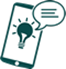 ArbeitsblattCybermobbingCoole Sache, die Social Networks. Und es bleibt so, wenn du gut informiert und clever bist.  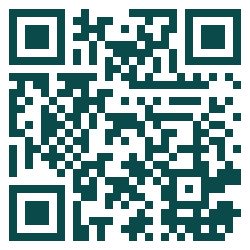 Beantworte folgende Fragen. feelok.de hilft dir dabei: 
feelok.de/onlinewelt/Web-Profi?	 Wie risikoreich gehst du mit deinen persönlichen Daten im Internet um? 
Mit dem Test Bist du ein Web-Profi? findest du es heraus: feelok.de/webprofi-test/ Cybermobbing verstehenCyberbullying und Cybergrooming: Was bedeuten diese Worte?  
Falls du nicht weiter weißt: feelok.de/cybermobbing-erklärt/Viele Jugendliche haben persönlich erfahren, was es heißt, Opfer von Cybermobbing zu sein. Suche auf der Pinnwand eine Geschichte heraus, die dich besonders beeindruckt hat: feelok.de/cybermobbing-pinnwand/
Schreibe diese Geschichte zusammengefasst auf einen extra Zettel und fixiere ihn an der Wand, so dass sie alle lesen können. Erkläre, warum du dieses Beispiel gewählt hast. Warum tut Cybermobbing so weh? 
Falls du nicht weiter weißt: feelok.de/cybermobbing-schädlich/ Sich schützenGegen Cybermobbing kannst du dich schützen. Schreibe drei Regeln auf, die du in Zukunft beachten willst, so dass dir nichts passiert. 
Klicke auf: feelok.de/cybermobbing-schützdich/ Auch gegen sexuelle Belästigungen im Internet gibt es einige gute Tipps. Schreibe drei davon, an die du dich halten willst, auf.
Klicke auf: feelok.de/cybermobbing-cg/Falls du Opfer von Cybermobbing wirst, merke dir, wie du richtig reagierst. Du bist nicht allein. Klicke auf: feelok.de/cybermobbing-opfer/ StrafeCybermobbing ist strafbar. Was riskiert der oder die Täter:in?
Falls du nicht weiter weiß: feelok.de/cybermobbing-gesetz/ Weitere Arbeitsblätter auf feelok - Lehrpersonen und Multiplikator:innenwww.feel-ok.ch, www.feel-ok.at, www.feelok.de